ประกาศ/ประชาสัมพันธ์ เทศบาลตำบลหนองแวงอำเภอละหานทราย  จังหวัดบุรีรัมย์ประกาศสภาท้องถิ่นที่กำหนดสมัยประชุมสภาท้องถิ่นสมัยสามัญ ณ เทศบาลตำบลหนองแวง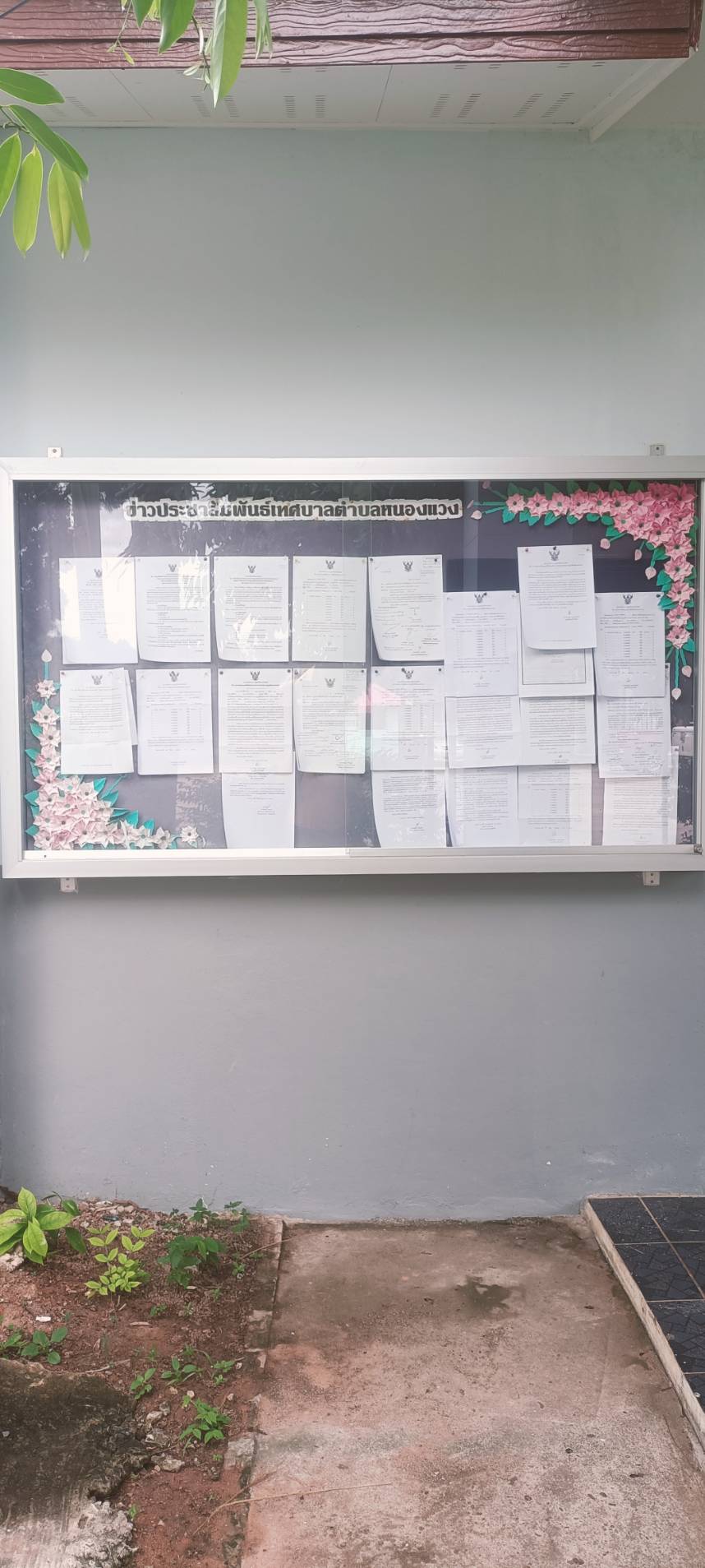 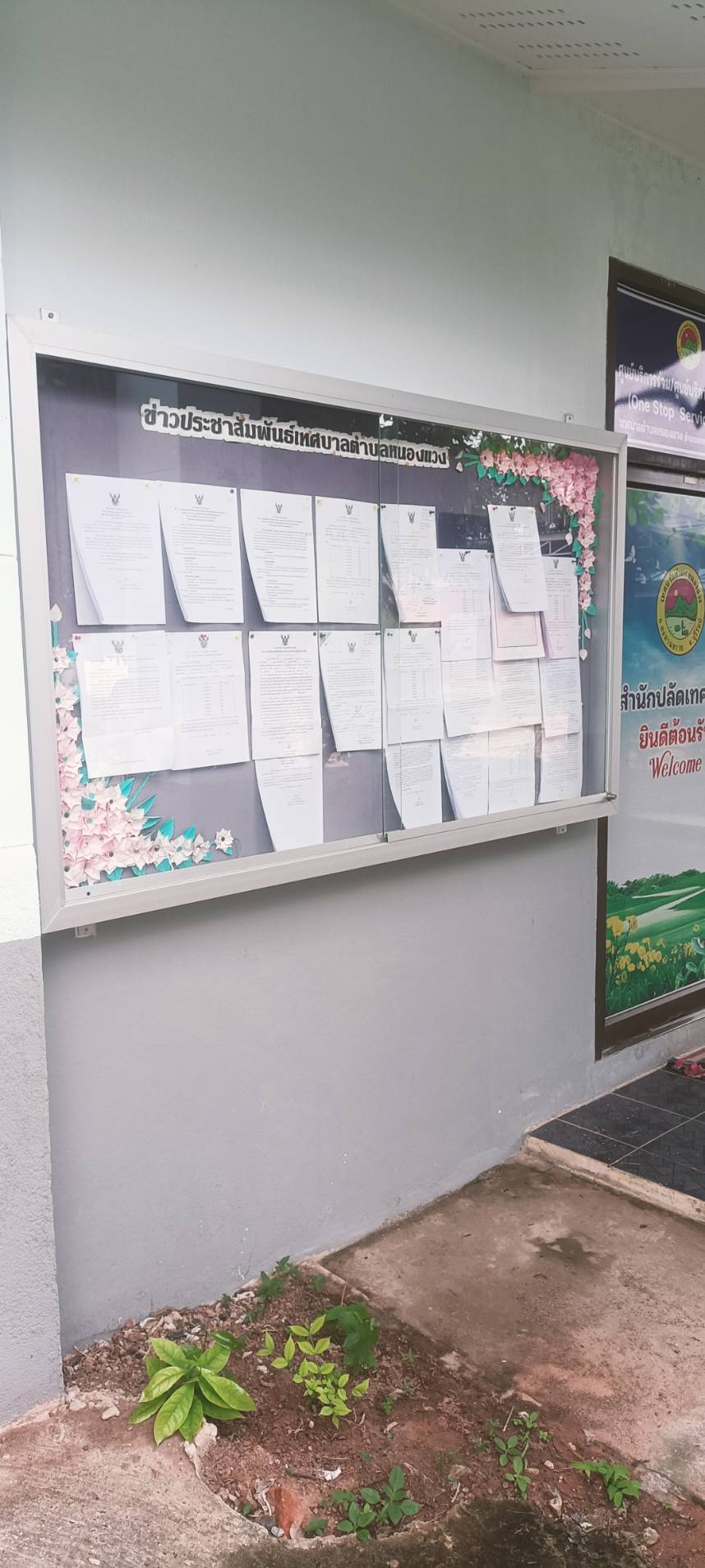 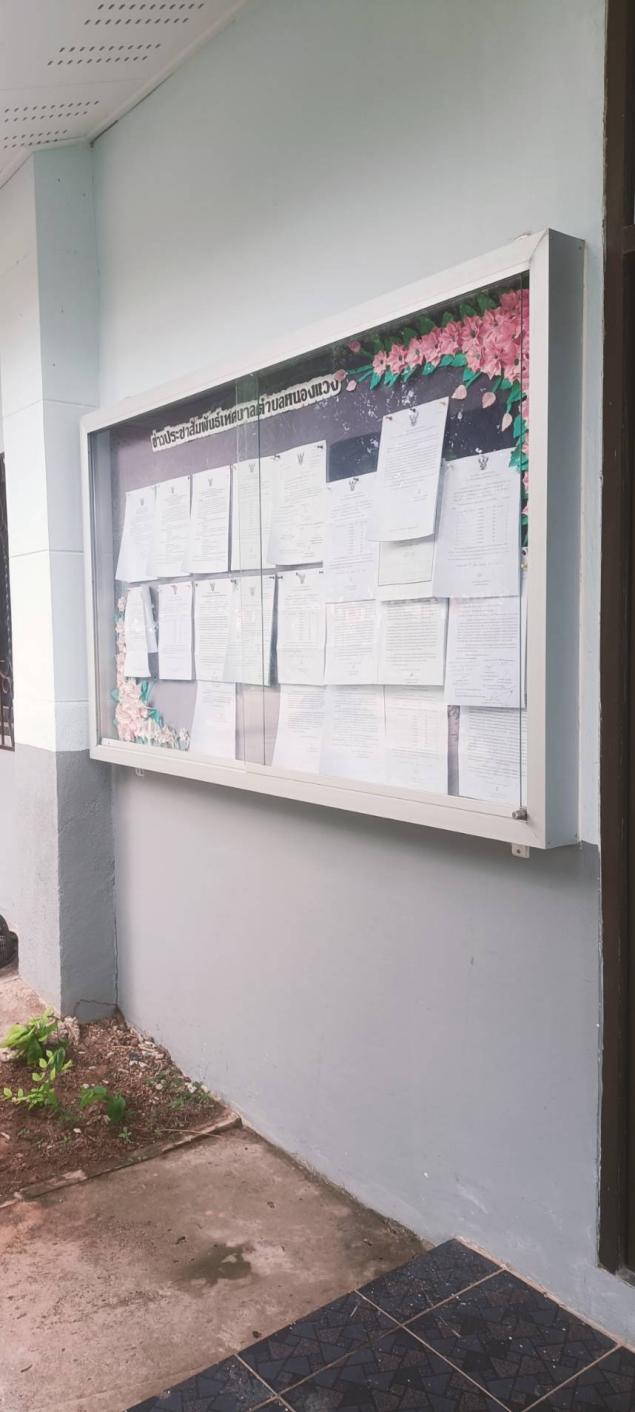 